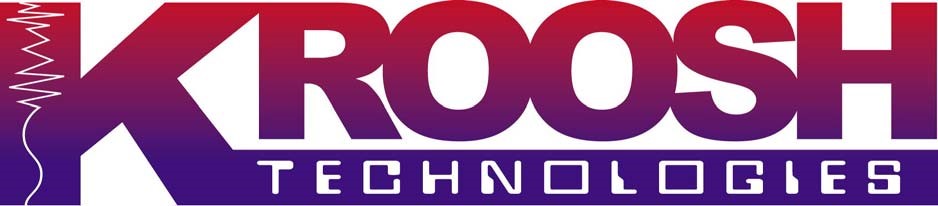 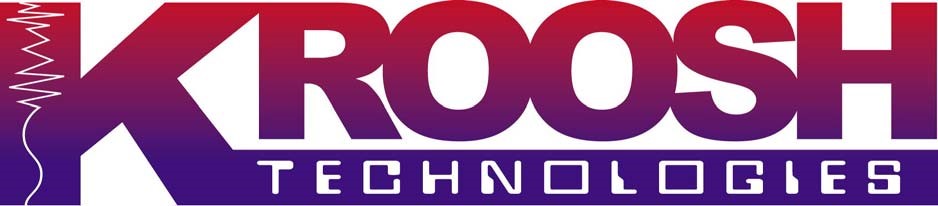 Аппарат вибрационный многочастотный для разделения суспензий, отделения жидкой и твёрдой фаз в суспензиях и пульпах, сгущения, фильтрации, очистки жидких сред Ultimate Slurry Processor™/Ultimate Filter™/Ultimate Thickener™ (ULSP™/ULF™/ULT™) Аппарат ULSP™/ULF™ предназначен для высокопроизводительного и высокоэффективного разделения жидких материалов (суспензий), выделения твёрдой фазы взвешенной в жидкой фазе, сгущения, фильтрации, очистки жидких сред. В частности, фильтр ULSP™ предназначен для очистки буровых растворов от частиц выбуренной породы, в тех случаях, когда твёрдая фаза взвешивается в жидкой фазе, при одновременном удержании дорогостоящих жидкостей как из утяжелённых, так и из неутяжелённых буровых растворов, для высокопроизводительного и высококачественного разделения твёрдой и жидкой фаз различных суспензий (слари)  различных материалов, как неорганического (уголь, каолин), так и органического (кофе, пивная и спиртовая барда) происхождения, сгущения твёрдой фазы, фильтрации. Многочастотный вибрационный аппарат ULSP™/ULF™/ULT™ также выступает в качестве крайне производительного, высокоэффективного, технически и экономически выгодного аппарата для процессов обогащения, не только далеко превосходя по техническим параметрам и экономической отдаче любые традиционные вибрационные грохота, но и во многих случаях заменяя/дополняя невибрационные машины, применяемые для процессов обогащения и разделения жидких материалов, где твёрдая фаза достаточно устойчиво взвешена в жидкой фазе, такие как центрифуги и гидроциклоны. В зависимости от поставленной задачи аппарат комплектуется панелями с сетками (вариант ULSP™ - Ultimate Slurry Processor™ - Идеальный Разделитель Суспензий), либо панелями с фильтрационной тканью (вариант ULF™ - Ultimate Filter™ - Идеальный Фильтр), либо специальной рабочей камерой (вариант ULT™ - Ultimate Thickener™ - Идеальный Сгуститель). В первом случая на передний план выходят процессы относительно грубого разделения фаз и сгущения взвешенной твёрдой фазы, во втором случае – более тонкие процессы фильтрации и очистки жидкой фазы, в третьем – сгущение в качестве окончательного процесса или как предварительная фаза для дальнейшего процесса обезвоживания.. Тем не менее, принципиально работа аппарата и конструкция остаются такими же в обоих случаях, поэтому здесь, для краткости, аппарат в дальнейшем называется ULSP™. Не уступая по прочим параметрам разделения многочастотному вибрационному грохоту Ultimate Screener™, вибрационный фильтр ULSP™ по удельной производительности на единицу площади аппарата превосходит Ultimate Screener™ в описанных специфических процессах в 3-6 раз. Наличие больших ускорений, создаваемых непосредственно в толще суспензии (ок.1000 g), многочастотный характер вибрации (в толще суспензии одновременно присутствует сплошной широкий спектр частот), сильные вибрационные импульсы, исходящие от многочастотной возбуждающей системы Kroosher®, позволяют достичь показателей, принципиально отличающихся от таковых у всех традиционных грохотов: Удельная производительность в разы/десятки раз превышающая таковую у традиционных машин; Очень высокая эффективность разделения фаз; Полное отсутствие забивания сеток/фильтроткани при сколь угодно долгом сроке непрерывной работы; Возможность улавливания/отделения тонких фракций твёрдой фазы, недоступных к отделению на традиционных машинах; Оригинальная панельная конструкция отличается большой площадью активной поверхности при малой площади самого аппарата и долгим сроком службы сеток на панелях, поскольку сетки расположены вертикально и на них не воздействуют вибрационные нагрузки; износ определяется исключительно взаимодействием с разделяемым материалом; Точное разделение фаз по заданному классу; Возможность во многих случаях отказа от дорогостоящих, сложных и дорогих в эксплуатации и обслуживании вакуумных систем и систем с использованием сжатого воздуха (например, карусельных вакуумных фильтров, ленточных фильтров и пр.); Непрерывный процесс (в отличие от периодического, как, например, в пресс-фильтрах); Замена сетки крайне проста и занимает мало времени – вынимается кассета с повреждённой сеткой и на её место устанавливается новая, при этом пользователь легко может самостоятельно заменить сетку на извлечённой панели. Примером эффективности, как технической, так и экономической, аппарата ULSP™ может служить следующий.  Аппарат ULSP™ разделяет угольную суспензию (концентрация твёрдой фазы в жидкой составляет 5-7%) по классу 45 мкм. Традиционные вибрационные грохота неспособны разделять этот материал по классу ниже 800 мкм (редко 600 мкм). Разделение по более мелким классам производится с помощью батарей гидроциклонов. Однако, эффективность разделения у гидроциклонов находится на уровне 40%, в лучшем случае 50%, при этом достижение точного разделения (cut point) невозможно в принципе. Аппарат ULSP™ разделяет с эффективностью 75% при производительности 300 м³/час, имея при этом площадь всего 2 м²! При некотором снижении подачи эффективность разделения возрастает до 9095%. И при всех этих несравнимых с традиционными аппаратами характеристиках ULSP™ оборудован мотором всего в 4 кВт номинальной мощности. Аппараты ULSP™ применяются для замены громоздких, дорогих в эксплуатации и неудобных в обслуживании машин, таких как карусельные вакуумные фильтры (например, в процессах обогащения золотосодержащих руд и выделения золота, в процессах производства фосфорной кислоты), ленточные фильтры, сгустители (например, склады осадки при гидроразгрузки фосфосодержащего сырья) и пр. При этом в эксплуатационном плане фильтр ULSP™ прост и не отличается от традиционных грохотов, не требует специально обученного высококвалифицированного персонала. Регулировка силы возбуждения производится изменением положения дебалансов на мотор-вибраторе (моторе) и/или изменением настройки на вариаторе частоты. Этим же регулируется скорость обработки материала в зависимости от характера питания.  Система Kroosher® - это полностью механическое устройство, преобразующее одночастотные колебания корпуса машины в многочастотные, усиливающая их и, с помощью оригинальной конструкции, передающая их не на сетку, как в грохотах, а непосредственно в толщу материала, передающего, в свою очередь, согласно закону Паскаля, оказываемое на него давление одновременно по всем направлениям. Рабочая камера машины полностью заполнена разделяемой суспензией, что определяет высочайшую производительность, в то время как у вибрационных грохотов разделение возможно только в тонком слое суспензии на сетке. При этом корпус машины находится под существенно меньшей динамической нагрузкой, чем таковая у традиционных грохотов. Система Kroosher® не содержит никаких электронных, электрических, гидравлических или пневматических компонентов, также как и никаких вращающихся частей, не требует подсоединения никакого отдельного либо дополнительного питания или привода. Аппарат ULSP™ не требует никакого дополнительного электрического либо иного питания, помимо обычного подключения моторвибратора к сети электропитания. По желанию заказчика аппарат ULSP™ комплектуется с электрическим вариатором частоты, что делает настройку работы грохота и изменеие параметров вибрации ещё проще – простым нажатием клавиши (поворотом ручки) на вариаторе частоты. В связи с наличием высоких ускорений, создаваемых в рабочей камере  ULSP™, в 250 – 400 раз превышающих таковые у традиционных грохотов, изменение электрической частоты на вариаторе даже на 1 Гц даёт очень заметный эффект и позволяет осуществлят простую и, вместе с тем, тонкую настройку, в отличие от традиционного грохота, где применение вариатора частот практически не даёт заметных изменений. Следует помнить, тем не менее, что аппарат ULSP™ предназначен исключительно для разделения жидкой и твёрдой фаз в суспензиях с достаточно устойчиво взвешенной твёрдой фазой и не способен работать ни с жидким материалом, содержащим крупную, более 200 мкм, быстроосаждающуюся твёрдую фазу, ни, тем более, с сухими материалами. Однако в той области, для которой он предназначен, этот аппарат не имеет себе равных не только в лице традиционных вибрационных грохотов, но и в лице многочастотного вибрационного грохота Ultimate Screener™. Это связано с тем, что, несмотря на использование той же многочастотной вибрации, что и в грохоте  Ultimate Screener™, сама концепция разделения суспензий, реализованная в вибрационном фильтре ULSP™ значительно более прогрессивна, чем таковая у грохота. Технические параметры многочастотного вибрационного аппарата ULSP™ (в сравнении с любым традиционным вибрационным грохотом и с многочастотным грохотом Ultimate Screener™): Производственные показатели аппарата ULSP™ сложно представить в виде сравнительной таблицы, поскольку этот новый процесс зачастую заменяет целый класс применяемых ранее. Так, в приведённом выше примере с угольной суспензией, аппарат ULSP™ в сочетании с многочастотным грохотом ULS™ обеспечивает не только эффективное и высокопроизводительное разделение, но и обезвоживание до влажности 25-26%, что уже превышает технические показатели гидроциклонов в сочетании с дорогими ковшовыми центрифугами. При присоединении же третьей машины, ULD™ (Ultimate Dewaterer™ - Идеальный Обезвоживатель), линия, принимая уголь в виде суспензии с крупностью частиц менее 150 мкм и концентрации твёрдой фазы 5-7%, в конце выдаёт уголь экспортного качества, очищенный от примесей глины, золы и серы (разделение по классу 45 мкм) и обезвоженный до 10-12% полной остаточной влажности. Подобный процесс невозможно экономически оправданно осуществить ни н каком традиционном оборудовании. Другим примером может являться работа аппарата ULSP™ в керамической промышленности (разделение каолина по классам 150 мкм, 100 мкм, 75 мкм). Так, на одном их каолиновых заводов, малый аппарат ULSP™ (размеры 1,5 м х 0,6 м) с площадью рабочей камеры 0,75 м² и её объёмом 0,375 м³ заменил все работавшие до этого традиционные вибрационные грохота (5 машин), при этом полностью решив проблему необходимости периодического промывания сеток. Производительность, показанная этим малым аппаратом, составила 10 м³/час при разделении по классу 100 мкм. Большей производительности пользователю достичь не удалось в связи с ограниченной мощностью насосного хозяйства, осуществляющего подачу материала. Технологические параметры аппарата ULS™ 2x1: Длина – 2350 мм Ширина – 1800 мм Высота – 1950 мм Площадь поверхности рабочей камеры – 2000 мм х 1000 мм Объём рабочей камеры – 1,2 м³ Угол наклона – от 0º до 30º Рабочий цикл – непрерывная работа Один мотор-вибратор, расположенный внизу корпуса грохота, производство Venanzetti Vibrazioni (Италия), модель VV60B/4 Характеристики мотор-вибратора: 3 фазы; 50 Гц; 220/380 В; 4 кВт; класс защищённости – IP 65 Система Kroosher® на восьми многочастотных адаптерах. 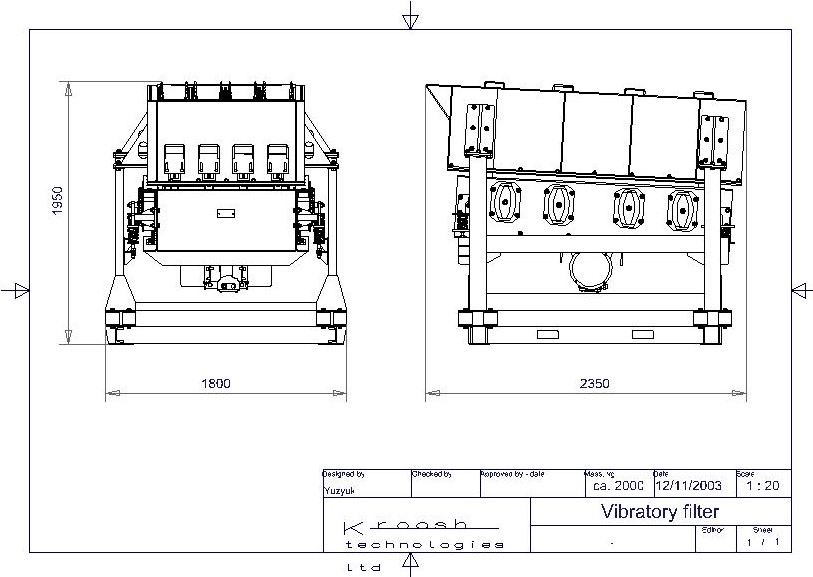 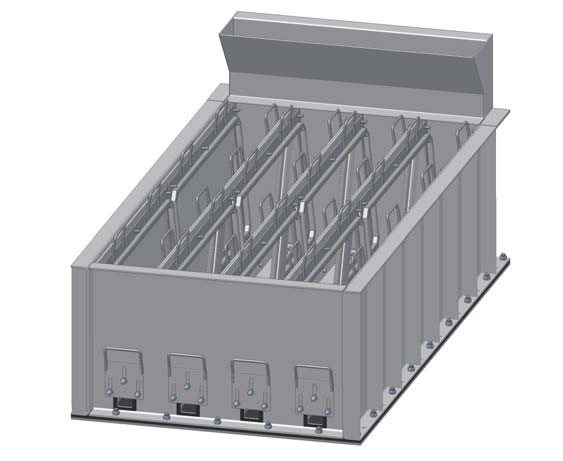 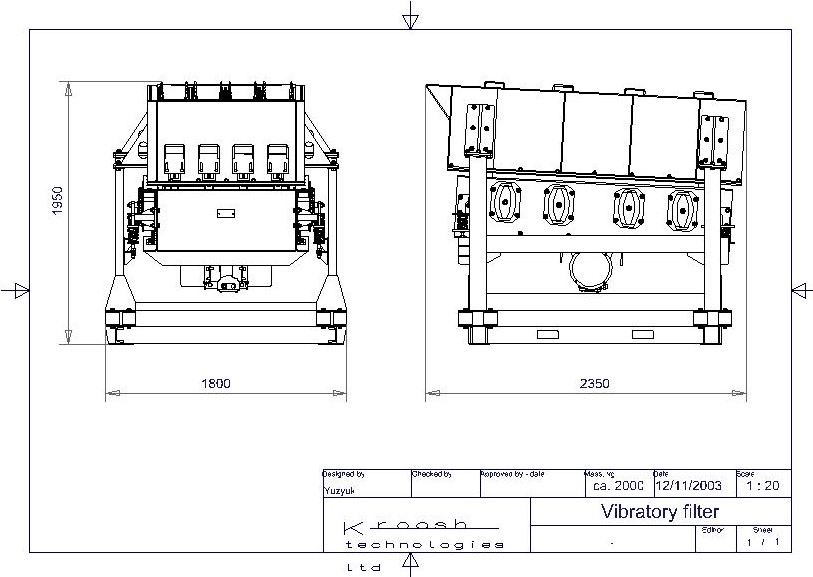 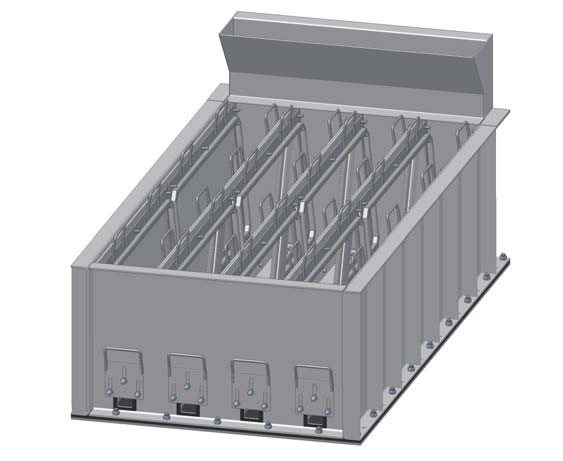 Параметр Традиционный грохот Традиционный грохот Грохот 	Ultimate Screener™ Грохот 	Ultimate Screener™  ULSP™ Характер вибрации Одночастотная Одночастотная Многочастотная Многочастотная Многочастотная Динамическое усиление Отсутствует Отсутствует Сильное Сильное Сильное Непосредственное воздействие на сетку и на 	просеиваемый материал Отсутствует Отсутствует Сильное Сильное Сильное 	на материал; отсутствует 	на сетку Ускорение на корпусе 4 – 5 G (корпус динамически нагружен) 4 – 5 G (корпус динамически нагружен) 1,5 – 2 G (корпус динамически не нагружен) 1,5 – 2 G (корпус динамически не нагружен) 1,5 – 2 G (корпус динамически не нагружен) Ускорение на сетке 4 – 5 G 4 – 5 G 800 – 1000 G 800 – 1000 G 800 – 1000 G Амплитуда вертикальных колебаний сетки 2 – 3 mm 2 – 3 mm Может варьироваться в широких пределах, от 0,1 мм (т.н., режим “механического ультразвука” 	с высокими ускорениями 	и малыми амплитудами) до 10 мм Может варьироваться в широких пределах, от 0,1 мм (т.н., режим “механического ультразвука” 	с высокими ускорениями 	и малыми амплитудами) до 10 мм Отсутствует Эффект самоочистки сетки Отсутствует Отсутствует Постоянный прямой (многочастотной вибрацией) Постоянный прямой (многочастотной вибрацией) Постоянный косвенный, жидкий материал проникает сквозь вертикально расположенную сетку под высоким давлением, создаваемым многочастотной вибрацией в его слое, и непрерывно её очищает (промывает) Эффект деагломерации Отсутствует Отсутствует Постоянный 	(при необходимости) Постоянный 	(при необходимости) В основном требуется,  работа исключительно с жидкими материалами, однако слипшиеся комки 	материала разрушаются гидроударным способом, имеющим многочастотную основу, 	что обеспечивает хорошее разделение по заданному классу и отсутствие проблем залипания сеток/фильтроткании отсутствие проблем залипания сеток/фильтроткании отсутствие проблем залипания сеток/фильтротканиЭффект обезвоживания Слабый Сильный Отсутствует, рабочая 	камера заполнена разделяемой жидкостью Отсутствует, рабочая 	камера заполнена разделяемой жидкостью Отсутствует, рабочая 	камера заполнена разделяемой жидкостью Срок службы сетки Короткий натянута) (сетка Долгий 	(сетка 	не натянута) Долгий, сетка (или фильтроткань) расположена вертикально, кассетная система Долгий, сетка (или фильтроткань) расположена вертикально, кассетная система Долгий, сетка (или фильтроткань) расположена вертикально, кассетная система Стоимость 	замены сетки Высокая стальная необходимо натягивать) (только сетка, Низкая (любые, в т.ч., неметаллические, свободно 	лежащие сетки) Низкая, 	любые сетки, самостоятельная замена сеток на кассетах Низкая, 	любые сетки, самостоятельная замена сеток на кассетах Низкая, 	любые сетки, самостоятельная замена сеток на кассетах 